Техническая спецификация Услуги по продлению лицензий на право использования программного обеспечения ME EventLog Analyzer Professional edition 200 Hosts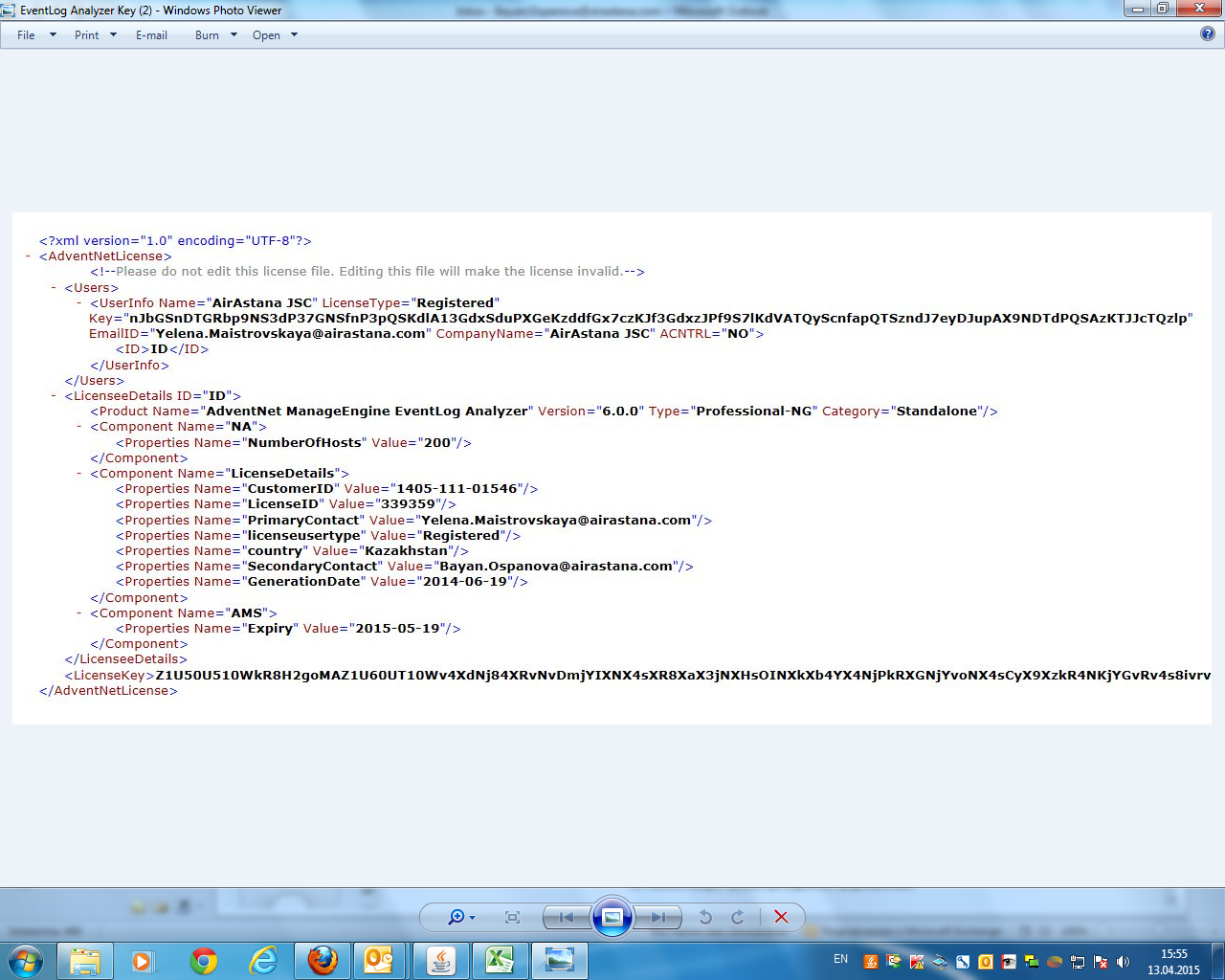 Предоставление технической спецификации обязательноПредоставление авторизационного письма от официального дистрибьютора лицензий обязательно 